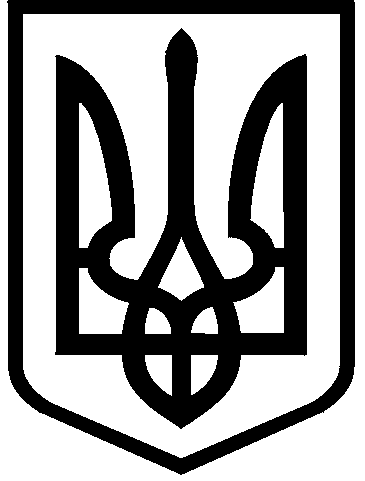 КИЇВСЬКА МІСЬКА РАДАII сесія  IX скликанняРІШЕННЯ____________№_______________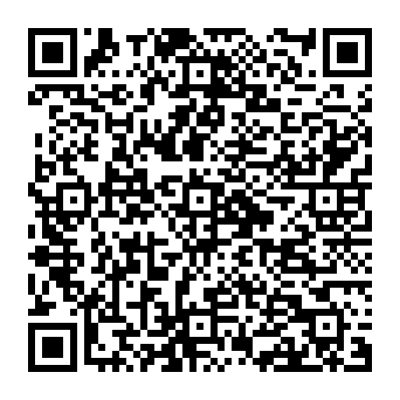 На виконання постанови Окружного адміністративного суду міста Києва від 06 червня 2013 року у справі № 826/4348/13-а, та враховуючи ухвали Окружного адміністративного суду міста Києва від 29 серпня 2014 року та                від 11 червня 2019 року, Київська міська рада ВИРІШИЛА:1. Передати у власність земельні ділянки, розташовані за адресою: місто Київ, просп. Броварський, 9-в а саме: по земельній ділянці, обліковий номер 66:149:0008, Меньшикову Олександру Миколайовичу – 276,4 кв.м, Меньшиковій Наталії Юріївні – 276,4 кв.м; по земельній ділянці, обліковий номер 66:149:0093, Меньшикову Олександру Миколайовичу – 154,93 кв.м, Меньшиковій Наталії Юріївні – 154,93 кв.м; по земельній ділянці, обліковий номер 66:149:0007, Меньшикову Олександру Миколайовичу - 568,97 кв.м, Меньшиковій Наталії Юріївні – 568,97 кв.м, Меньшиковій Анастасії Олександрівні – 999,03 кв.м, Суваловій Олені Андріївні – 999,03 кв.м; по земельній ділянці, обліковий номер 66:149:0094, Гаращенко Олександрі Андріївні – 996,92 кв.м, Хіжазі Махмуд О.С., – 966,92 кв.м, Гаврилішиній Парасці Миколаївні – 966,92 кв.м, Гасановій Антоніні Керимівні – 966,92 кв.м для будівництва та обслуговування житлового будинку, господарських будівель і споруд (справа №  603412914).2. Контроль за виконанням цього рішення покласти на постійну комісію Київської міської ради з питань архітектури, містопланування та земельних відносин.ПОДАННЯ:ПОГОДЖЕНО:Про передачу громадянам Меньшикову Олександру Миколайовичу, Меньшиковій Наталії Юріївні, Меньшиковій Анастасії Олександрівні, Суваловій Олені Андріївні, Гаращенко Олександрі Андріївні, Хіжазі Махмуду О.С., Гаврилішиній Парасці Миколаївні, Гасановій Антоніні Керимівні у власність земельних ділянок для будівництва та обслуговування житлового будинку, господарських будівель і споруд на  просп. Броварському, 9-в у Дніпровському районі міста КиєваКиївський міський головаВіталій КЛИЧКОЗаступник голови Київської міської державної адміністраціїз питань здійснення самоврядних повноваженьПетро ОЛЕНИЧДиректор Департаменту земельних ресурсіввиконавчого органу Київської міської ради (Київської міської державної адміністрації)Валентина ПЕЛИХНачальник юридичного управління Департаменту земельних ресурсіввиконавчого органу Київської міської ради(Київської міської державної адміністрації)Дмитро РАДЗІЄВСЬКИЙПостійна комісія Київської міської ради з питань архітектури, містопланування та земельних відносинГоловаМихайло ТЕРЕНТЬЄВСекретарЮрій ФЕДОРЕНКОНачальник управління правового забезпечення діяльності  Київської міської радиВалентина ПОЛОЖИШНИК